Юридические лица (индивидуальные предприниматели) физические лица на временное присоединение энергопринимающих устройств*(1)ФИО или ПОЛНОЕ НАИМЕНОВАНИЕ ЗАЯВИТЕЛЯ……………………………….……………………………………………………………………………….…………………………………………………………………………………………………………………………………………………….……………………………………………………………………………………………………………………………………….*(1)ПАСПОРТНЫЕ ДАННЫЕ    ВЫДАН «».г. …………………………………                                                                                     серия                                          номер                                                                          дата выдачи                                              кем выдан ………………………………………………………………………………………………………………………………………………………………………………………………………………...……………………………ЮРИДИЧЕСКИЙ АДРЕС:   ИНДЕКС ……….……………………………………………………………………………………………………………….………….…..……………………………………………………………………………………………………………………………………………………………………………………………………………………………………………………………..ФАКТИЧЕСКИЙ АДРЕС:  ИНДЕКС  ………………………………………….……………………………………………………………………..…………………………………..………………………………………………………………………………………………………………………………………………………………………………………………………………………………………………..ПРИЧИНА ПОДАЧИ ЗАЯВКИ …………………………..………………………………………………….………………..………………………………………………………………………………………………..                                                                                                                                                                                                   (временное технологическое присоединение передвижного объекта и другое – указать нужное)НАИМЕНОВАНИЕ ЭНЕРГОПРИНИМАЮЩИХ УСТРОЙСТВ (ЭПУ) ……………………………….…….………………………………………………………..………………………………………………………………………………………………………………………………………………………………………………………………………..…………………………………………………………………………………МЕСТО НАХОЖДЕНИЯ ЭПУ (АДРЕС)………………………………………………………………..…………………………………………………………………………………………………………………….КАДАСТРОВЫЙ НОМЕР ЗЕМЕЛЬНОГО УЧАСТКА       ::: (при наличии)	МАКСИМАЛЬНАЯ МОЩНОСТЬ ЭНЕРГОПРИНИМАЮЩИХ УСТРОЙСТВ*(2): ………………кВт ПРИ НАПРЯЖЕНИИ*(3) …………….. кВ.ХАРАКТЕР НАГРУЗКИ (ВИД ЭКОНОМИЧЕСКОЙ ДЕЯТЕЛЬНОСТИ) …………………………………………………………………………………………………………………………………………СРОК ЭЛЕКТРОСНАБЖЕНИЯ ПО ВРЕМЕННОЙ СХЕМЕ*(4): ……………………………………………………………………………………………………………………………………………………..РЕКВИЗИТЫ ДОГОВОРА НА ТЕХНОЛОГИЧЕСКОЕ ПРИСОЕДИНЕНИЕ*(5): ……………………………………..…………………………………………………....…………………………………НАИМЕНОВАНИЕ ЭНЕРГОСБЫТОВОЙ КОМПАНИИ: ………………………………………………………………………………………………………………………………………..…………………..                                                                                                                                                                                                                                              (Указывается организация с которой планируется заключить договор, обеспечивающий продажу эл.энергии)ВИД ДОГОВОРА С ЭНЕРГОСБЫТОВОЙ КОМПАНИЕЙ:……………………………………………………………………………………………………………………………………………………………ПРОЧАЯ ИНФОРМАЦИЯ ………………………………….…………………………………………………………..…………………………………………………………..………………………………………………………………………………………………………………………………………………………………………………………………….………………………….……………………………………………………………...О ГОТОВНОСТИ ДОКУМЕНТОВ ПРОШУ УВЕДОМИТЬ (ОТМЕТИТЬ ОДИН УДОБНЫЙ СПОСОБ): ПО ЭЛЕКТРОННОЙ ПОЧТЕ…………………………………………………………………………………………………    ПО ТЕЛЕФОНУ 8 ---ПРОШУ ГОТОВЫЕ ДОКУМЕНТЫ:                        НАПРАВИТЬ ПОЧТОЙ                        ВЫДАТЬ ЛИЧНО                         ВЫДАТЬ ПРЕДСТАВИТЕЛЮЗАЯВИТЕЛЬ/ПРЕДСТАВИТЕЛЬ ………………………………………………………………………………………………………….…………………………..(……………………………………………)                                                                                                                                                                                                              ФИО                                                                                                                                                                                                       Подпись,, МПДОВЕРЕННОСТЬ   от «»201г. № …………………………………………………КОНТАКТНЫЙ ТЕЛЕФОН ЗАЯВИТЕЛЯ: 8 ---*(1) - Заполняется для физических лиц*(2) - В случае присоединения передвижных до 150кВт включительно*(3) – Классы напряжения (0,4;6;10) кВ*(4) – Передвижные до 12 месяцев, при наличии договора тех. присоединения по постоянной  схеме.*(5) – кроме присоединения передвижных до 150кВт.ПРИЛОЖЕНИЕ К ЗАЯВКЕРЕКВИЗИТЫ ДЛЯ ЮРИДИЧЕСКИХ ЛИЦ И ИНДИВИДУАЛЬНЫХ ПРЕДПРИНИМАТЕЛЕЙ: ИНН   КПП   БИК Номер записи в ЕГРЮЛ/ЕГРИП: ………………………………………………………….    Дата внесения записи «». г.* Все копии документов должны быть заверены уполномоченным лицом и скреплены печатьюВ соответствии с Федеральным законом № 152-ФЗ от 27 июля 2006 г. «О персональных данных» МУП «МПГЭС»  является оператором и осуществляет обработку персональных данных Заявителей. Оформляя Заявку в МУП «МПГЭС», Вы даете согласие на обработку Ваших  персональных данных любым, не запрещенным законом способом._____________________________________________________________________________________________/___________________________/                                                                    ФИО                                                                                                                                                  подпись                 ___________________________________1 В случае оформления заявки на технологическое присоединение нежилых помещений в многоквартирных домах и иных объектах капитального строительства, к заявке прилагаются дополнительные документы, указываемые в соответствующем приложенииАкционерное обществоМУРАВЛЕНКОВСКОЕ  ПРЕДПРИЯТИЕГОРОДСКИХ  ЭЛЕКТРИЧЕСКИХ  СЕТЕЙ629602, ЯНАО, г. Муравленко, ул. Нефтяников, 26тел. 8 (34938) 43-3-42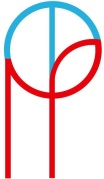 Заявка на технологическое присоединение№ от   «»   201г.Отметка о предоставленииНаименование документа  1Кол-во страницПлан расположения энергопринимающих устройств, которые необходимо присоединить к электрическим сетям сетевой организацииСтр.Однолинейная схема присоединяемых электрических сетей (в случае присоединения электрических сетей, номинальный класс напряжения составляет 35 кВ и выше)Стр.Документ с перечнем и мощностью энергопринимающих устройств, которые могут быть присоединены к устройствам противоаварийной автоматикиСтр.* Копия правоустанавливающего документа на объект капитального строительства (нежилое помещение в таком объекте капитального строительства)либо* Копия правоустанавливающего документа на земельный участок, на котором расположены (будут располагаться) объекты заявителя:- копия договора аренды (с отметкой о регистрации в Федеральной регистрационной службе в случае, если срок договора составляет больше 1 года); либо- копия свидетельства о регистрации права собственности; либо- копия свидетельства о регистрации права постоянного (бессрочного) пользования; либо- копия свидетельства о регистрации права оперативного управления; либо- копия свидетельства о регистрации права хозяйственного ведениялибо* Копия правоустанавливающего документа на энергопринимающие устройстваДоверенность на подачу заявки/ заключение договора с МУП «МПГЭС» на технологическое присоединение (в случае совершения указанных действий представителем Заявителя)Стр.* Копии учредительных документов (Устав, Положение) со всеми изменениями и дополнениями* Копия свидетельства о регистрации юридического лица (для ЮЛ, зарегистрированных после 01.01.2002 г.)* Копия свидетельства о внесении записи в единый государственный реестр о ЮЛ, зарегистрированных до 2002г. (для ЮЛ, зарегистрированных до 01.01.2002г.)* Документ, подтверждающий полномочия лица, действующего от имени ЮЛ без доверенности:-копия протокола общего собрания учредителей (акционеров) об избрании руководителя организации;-копия договора о передаче функций единоличного исполнительного органа (в случае если функции руководителя предприятия переданы управляющей компании)* Копия свидетельства о регистрации физического лица в качестве индивидуального предпринимателя (для ИП, зарегистрированных после 01.01.2004 г.)* Документ, подтверждающий принятие решения о заключении договора с МУП «МПГЭС» для СНТ/ДНП/ГСККопия Решения общего собрания собственников многоквартирного дома об уполномочивании Управляющей организации подать заявку на технологическое присоединение энергопринимающих устройств жилого помещения непосредственного к сетям сетевой организации (в случае присоединения жилого помещения в многоквартирном доме).Копия решения общего собрания собственников многоквартирного дома об избрании способа управления многоквартирным домом, определение управляющей организации ( в случае присоединения жилого помещения в многоквартирном доме)Копия Договора на управление домом, заключенного с УК (в случае подачи УК заявки на присоединение жилого помещения в многоквартирном доме).Копия договора об использовании заявителем объектов инфраструктуры и другого имущества общего пользования некоммерческой организации (для заявителей – граждан, ведущих садоводство, огородничество или дачное хозяйство в индивидуальном порядке на территории садоводческого или дачного некоммерческого объединения).Стр.* Копия свидетельства о постановке на учет в налоговом органеСтр.* Копия документа, удостоверяющего личность ИП, ФЛ (страницы, содержащие сведения о личности и о регистрации по месту жительства)Стр.* Доверенность на подачу заявки/ заключение договора с МУП «МПГЭС» на технологическое присоединение от иных собственников (в случае общей собственности), в т.ч. собственников помещений в многоквартирном доме (в случае подачи заявки на присоединение жилого помещения при непосредственном управлении домом)Стр.